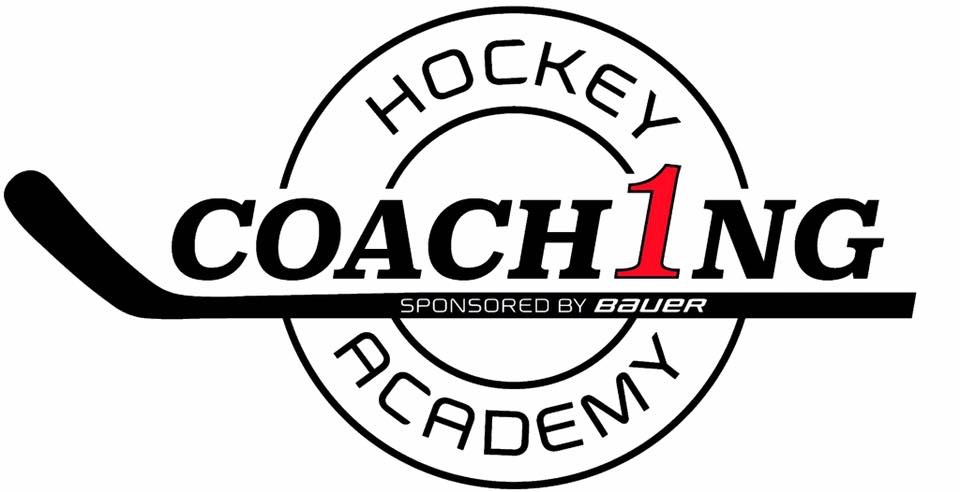 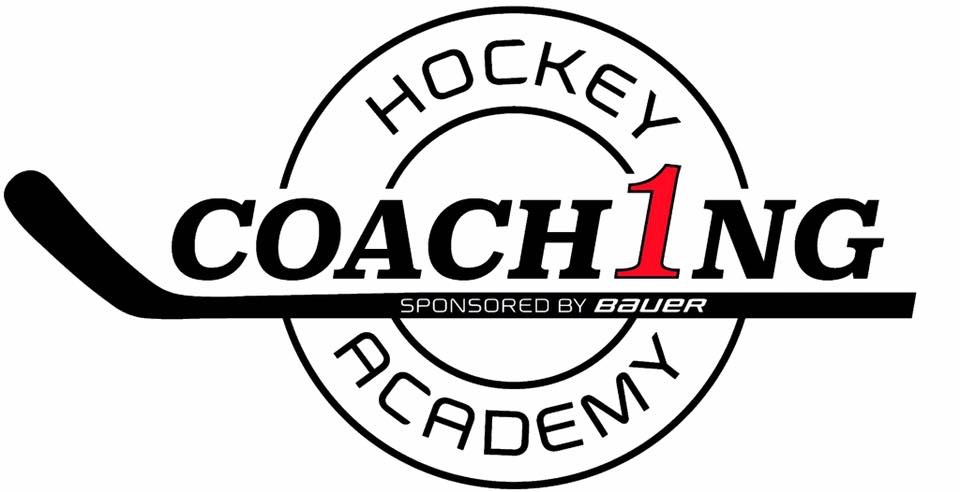 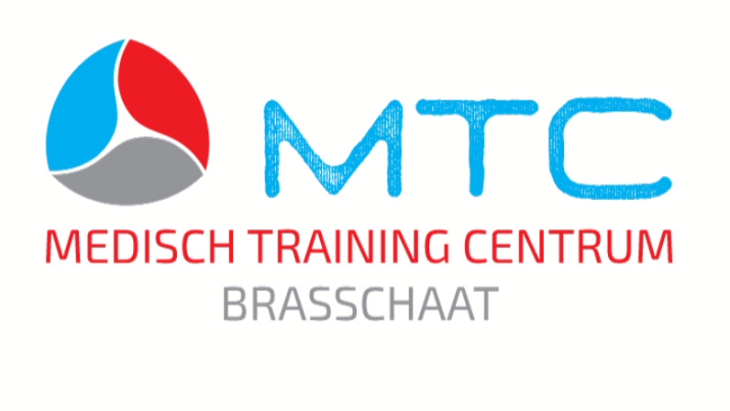 Presenteren:Blessure preventie programmaKom naar de GRATIS infosessie over hoe we jouw blessure risico in kaart brengen.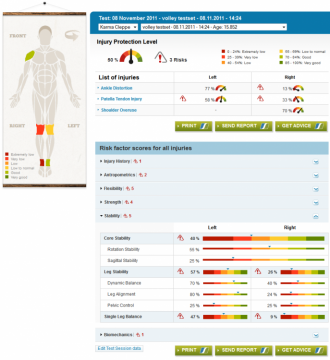 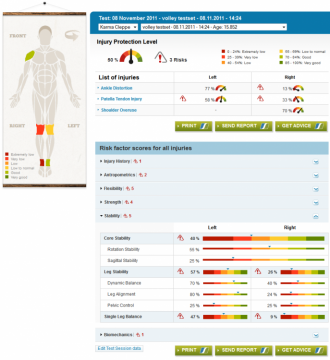 Wanneer:		Do 10 nov 2016Tijdstip:		20.30u tot 21.30uWaar:		Kantine SVB Inschrijven:	mail naar info@mtc-brasschaat.be met naam en het aantal personen.